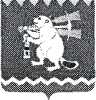 Территориальный орган местного самоуправления поселка БуланашР  А  С  П  О  Р  Я  Ж  Е  Н И  Еот 23.01.2017						                 № 4О создании организационного комитета по подготовке праздничных мероприятий, посвященных 80-летию поселка БуланашВ связи с подготовкой к празднованию 80-летия со дня образования поселка Буланаш,  для привлечения руководителей предприятий, учреждений и активистов общественных объединений к участию в юбилейных мероприятиях, координации хода подготовки юбилейных мероприятий:1. Создать организационный комитет по подготовке и проведению мероприятий, посвященных 80-летию поселка Буланаш.2. Утвердить состав организационного комитета по подготовке и проведению мероприятий, посвященных 80-летию поселка Буланаш (Приложение 1).3. Утвердить Положение об организационном комитете по подготовке и проведению мероприятий, посвященных 80-летию поселка Буланаш (Приложение 2).4. Поручить организационному комитету реализацию плана мероприятий, посвященных 80-летию поселка Буланаш.5. Контроль за исполнением распоряжения оставляю за собой.Председатель				;				     Л.И.ВандышеваПриложение 1к распоряжению Территориальногооргана местного самоуправленияпоселка Буланашот 23.01.2018 № 4СОСТАВорганизационного комитета по подготовке и проведению мероприятий, посвященных 80-летию поселка БуланашПриложение 2к распоряжению Территориальногооргана местного самоуправленияпоселка Буланашот 23.01.2018 № 4Положениеоб организационном комитете по подготовке и проведению мероприятий, посвященных 80-летию поселка Буланаш1. Организационный комитет по подготовке и проведению мероприятий, посвященных 80-летию поселка Буланаш  (далее Оргкомитет), создан в целях координации деятельности предприятий и учреждений поселка Буланаш, профсоюзных организаций, ветеранских и других общественных и религиозных объединений по реализации плана мероприятий, посвященных юбилею поселка.2. Состав Оргкомитета утверждается распоряжением Территориального органа местного самоуправления поселка Буланащ. Оргкомитет возглавляет председатель. Председатель Оргкомитета руководит его деятельностью и несет персональную ответственность за выполнение возложенных на него задач.3. Заседание Оргкомитета считается правомочным, если на нем присутствует более половины членов от общего состава Оргкомитета.4. Решения Оргкомитета принимаются открытым голосованием простым большинством голосов от числа членов Оргкомитета, присутствующих на его заседании, и оформляются протоколом, который подписывается председательствующим на заседании.5. Основными задачами Оргкомитета являются:подготовка и реализация на территории Территориального органа местного самоуправления поселка Буланаш мероприятий, посвященных 80-й годовщине со дня образования поселка Буланаш;обеспечение проведения краеведческой, просветительской, патриотической, творческой, научно-образовательной и издательской деятельности, пропаганды и освещения в средствах массовой информации материалов, раскрывающих историю родного поселка, традиции и перспективы социально-экономического развития Территориального органа местного самоуправления поселка Буланаш;взаимодействие в пределах своей компетенции с Администрацией Артемовского городского округа  по вопросам подготовки и проведения мероприятий, посвященных 80-летию поселка Буланаш;3. Для выполнения стоящих перед ним задач Оргкомитет:составляет план мероприятий по подготовке и проведению меро-приятий, посвященных 80-летия поселка Буланаш и организует его выполнение;регулярно проводит заседания, вырабатывает согласованные реше-ния и обеспечивает контроль за выполнением поставленных задач;в установленном порядке запрашивает и получает от учреждений, предприятий, профсоюзных организаций, ветеранских и других общественных и религиозных объединений документы и материалы, необходимые для подготовки и проведения мероприятий, посвященных 80-летию поселка Буланаш;приглашает и заслушивает на своих заседаниях представителей учреждений, предприятий, профсоюзных организаций, ветеранских и других общественных и религиозных объединений, ответственных за подготовку и проведение соответствующих мероприятий;вносит на рассмотрение председателя территориального органа местного самоуправления поселка Буланаш предложения, относящиеся к его компетенции. Вандышева Л.И.,председатель Территориального органа местного самоуправления поселка Буланаш, председатель оргкомитета;Губанов А.А.,заместитель председателя Территориального органа местного самоуправления поселка Буланаш,  заместитель председателя оргкомитета;Евдокимова Т.В.,специалист первой категории Территориального органа местного самоуправления поселка Буланаш, секретарь оргкомитета.Члены оргкомитета:Меньшенина Л.Н.,председатель ТОС поселка Буланаш (по согласованию);Никифорова В.И.,директор МБУК ЦКиК «Родина» (по согласованию);Первухина Н.И.,и.о.директора МАУ ДО «Дом детского творчества»  № 22 (по согласованию);Радунцева Е.А.,директор МОУ СОШ № 8 (по согласованию);Медведева М.В.,директор МОУ СОШ № 9 (по согласованию); Хлюпин О.С., директор МАОУ ДО «ДЮСШ» № 25 (по согласованию);Петрова Т.В.,депутат Думы Артемовского городского округа (по согласованию).